ПРОЕКТ ПЛАНИРОВКИ ТЕРРИТОРИИ Предложения о внесении изменений в генеральный план муниципального образования «Заневское городское поселение» Всеволожского муниципального района Ленинградской областиКнига 2Материалы по обоснованию800-132017СОДЕРЖАНИЕСОСТАВ ДОКУМЕНТАЦИИ ПО ПЛАНИРОВКЕ ТЕРРИТОРИИПеречень сокращений, используемых в проекте планировке территории по объекту «Реконструкция автомобильной дороги общего пользования регионального значения «Санкт-Петербург – Колтуши» на участке КАД - Колтуши» во Всеволожском районе Ленинградской области	Внесение изменений в генеральный план муниципального образования «Заневское городское поселение» Всеволожского муниципального района Ленинградской областиМатериалы по обоснованиюВнесение изменений в генеральный план муниципального образования «Заневское городское поселение» Всеволожского муниципального района Ленинградской области, утвержденный решением совета депутатов от 29.05.2013 года № 22, планируется в связи с реконструкцией линейного объекта автомобильной дороги регионального значения «Санкт-Петербург - Колтуши» на участке от кольцевой автодороги Санкт-Петербурга до Колтуши» (титул: «Реконструкция автомобильной дороги «Санкт-Петербург – Колтуши» на участке от кольцевой автодороги Санкт-Петербурга до Колтуши» («Реконструкция автомобильной дороги общего пользования регионального значения «Санкт-Петербург – Колтуши»  на участке КАД-Колтуши во Всеволожском районе Ленинградской области»), (далее - Объект).Распределение территории в границах проекта планировки по целевому назначению (категории) земель	 Данные о распределении территории в границах проекта планировки реконструируемого линейного объекта по целевому назначению (категории) земель на расчетный срок, в соответствии с генеральным планом муниципального образования «Заневское городское поселение» Всеволожского муниципального района Ленинградской области (далее- МО «Заневское городское поселение») представлены в таблице 1.1.																								Таблица 1.1Описание функциональных зон и сведения о параметрах функциональных зон   В границах территории, применительно к которой планируется внесение изменений, в соответствии с генеральным планом муниципального образования «Заневское сельского поселение» Всеволожского муниципального района Ленинградской области, утвержденного решением совета депутатов от 29.05.2013 года № 22, установлены следующие функциональные зоны:- жилые зоны (зоны существующей застройки индивидуальными жилыми домами с участками (Ж2.1с), зоны существующей застройки многоквартирными среднеэтажными жилыми домами (Ж4с);-  общественно-деловые зоны (зоны делового, общественного, административного, научного и торгового назначения (Д1), зоны социально-бытового, учебно-образовательного, культурно-досугового, спортивного, торгового назначения, здравоохранения и социального обеспечения (Д2);- производственные зоны, зоны инженерной инфраструктуры  (зоны коммунального назначения и инженерной инфраструктуры (П0), зоны производственных, складских объектов не более IV класса опасности (П1);- зоны сельскохозяйственного использования (зоны сельскохозяйственных угодий (С1), зоны, занятые объектами сельскохозяйственного назначения (С2).В связи с размещением Объекта, планируется установление функциональной зоны транспортной инфраструктуры в границах зоны планируемого размещения Объекта, установленной проектом планировки территории.Сведения об ОбъектеРазмещение Объекта планируется на основании:- схемы территориального планирования Ленинградской области, утвержденной постановлением Правительства Ленинградской области от 29 декабря 2012 года № 460 (с учетом внесенных изменений согласно постановлениям Правительства Ленинградской  области (с учетом внесенных изменений согласно постановлениям Правительства Ленинградской  области от 29 октября 2015 года № 415 от «О внесении изменений в постановление Правительства Ленинградской области от 29 декабря 2012 года N 460 «Об утверждении схемы территориального планирования Ленинградской области»,  от 21 декабря 2015 года № 490 «О внесении изменений в постановление Правительства Ленинградской области от 29 декабря 2012 года № 460 "Об утверждении схемы территориального планирования Ленинградской области»);- распоряжения комитета по архитектуре и градостроительству Ленинградской области от 27 мая 2014 года № 7.Границы зоны планируемого Объекта установлены документацией по планировке территории в целях размещения линейного объекта автомобильной дороги регионального значения «Санкт-Петербург – Колтуши» на участке от кольцевой автодороги Санкт-Петербурга до Колтуши» (титул: «Реконструкция автомобильной дороги «Санкт-Петербург – Колтуши» на участке от кольцевой автодороги Санкт-Петербурга до Колтуши» («Реконструкция автомобильной дороги общего пользования регионального значения «Санкт-Петербург – Колтуши» на участке КАД-Колтуши во Всеволожском районе Ленинградской области»).Основные технико-экономические показатели по проекту планировки территории по объекту «Реконструкция автомобильной дороги общего пользования регионального значения «Санкт-Петербург – Колтуши» на участке КАД - Колтуши» во Всеволожском районе Ленинградской областиПредложения о внесении изменений в генеральный план муниципального образования «Заневское городское поселение» Всеволожского муниципального района Ленинградской областиВ соответствии с решениями проекта планировки территории изменить границы ранее установленных функциональных зон Ж2.1с (зоны существующей застройки индивидуальными жилыми домами с участками), Ж4с (зоны существующей застройки многоквартирными среднеэтажными жилыми домами), Д1 (зоны делового, общественного, административного, научного и торгового назначения), Д2 (зоны социально-бытового, учебно-образовательного, культурно-досугового, спортивного, торгового назначения, здравоохранения и социального обеспечения), П0 (зоны коммунального назначения и инженерной инфраструктуры), П1 (зоны производственных, складских объектов не более IV класса опасности), С1 (зоны сельскохозяйственных угодий), С2 (зоны, занятые объектами сельскохозяйственного назначения) и установить функциональную зону автомобильного транспорта (И2).Границы функциональных зон в границах проекта планировки линейного объекта отражены на схеме, отображающей предлагаемые изменения функционального зонирования в генеральном плане муниципального образования «Заневское городское поселение» Всеволожского муниципального района Ленинградской области (до внесения изменений).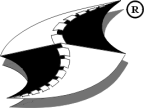 ©  АКЦИОНЕРНОЕ ОБЩЕСТВО
«П Е Т Е Р Б У Р Г -Д О Р С Е Р В И С»Свидетельство № 0506.09-2009-7806051300-П-077 от 03.06.2016 «Реконструкция автомобильной дороги «Санкт-Петербург – Колтуши» на участке от кольцевой автодороги Санкт-Петербурга до Колтуши» («Реконструкция автомобильной дороги общего пользования регионального значения «Санкт-Петербург – Колтуши» на участке КАД-Колтуши во Всеволожском районе Ленинградской области»)Свидетельство № 0506.09-2009-7806051300-П-077 от 03.06.2016 «Реконструкция автомобильной дороги «Санкт-Петербург – Колтуши» на участке от кольцевой автодороги Санкт-Петербурга до Колтуши» («Реконструкция автомобильной дороги общего пользования регионального значения «Санкт-Петербург – Колтуши» на участке КАД-Колтуши во Всеволожском районе Ленинградской области»)Свидетельство № 0506.09-2009-7806051300-П-077 от 03.06.2016 «Реконструкция автомобильной дороги «Санкт-Петербург – Колтуши» на участке от кольцевой автодороги Санкт-Петербурга до Колтуши» («Реконструкция автомобильной дороги общего пользования регионального значения «Санкт-Петербург – Колтуши» на участке КАД-Колтуши во Всеволожском районе Ленинградской области»)Свидетельство № 0506.09-2009-7806051300-П-077 от 03.06.2016 «Реконструкция автомобильной дороги «Санкт-Петербург – Колтуши» на участке от кольцевой автодороги Санкт-Петербурга до Колтуши» («Реконструкция автомобильной дороги общего пользования регионального значения «Санкт-Петербург – Колтуши» на участке КАД-Колтуши во Всеволожском районе Ленинградской области»)Свидетельство № 0506.09-2009-7806051300-П-077 от 03.06.2016 «Реконструкция автомобильной дороги «Санкт-Петербург – Колтуши» на участке от кольцевой автодороги Санкт-Петербурга до Колтуши» («Реконструкция автомобильной дороги общего пользования регионального значения «Санкт-Петербург – Колтуши» на участке КАД-Колтуши во Всеволожском районе Ленинградской области»)ОбозначениеНаименованиеСтр.800-13Предложения о внесении изменений в генеральный план муниципального образования «Заневское городское поселение» Всеволожского муниципального района Ленинградской областиКнига 2Материалы по обоснованиюСодержание2Состав документации по планировке территории3Перечень сокращений4Внесение изменений в генеральный план муниципального образования «Заневское городское поселение» Всеволожского муниципального района Ленинградской области5Материалы по обоснованию51Распределении территории в границах проекта планировки по целевому назначению (категории) земель52Описание функциональных зон и сведения о параметрах функциональных зон63Сведения об Объекте74Основные параметры по проекту планировки территории в целях реконструкции линейного объекта - автомобильной дороги регионального значения «Санкт-Петербург – Колтуши»75Предложения о внесении изменений в Генеральный план муниципального образования «Заневское городское поселение» Всеволожского муниципального района Ленинградской области106Схема, отображающая предлагаемые изменения функционального зонирования в генеральном плане муниципального образования «Заневское городское поселение» Всеволожского муниципального района Ленинградской области (до внесения изменений)11Номер книгиОбозначениеНаименованиеПримечание800-13Основная часть проекта планировки территорииКнига 1Положения о  развитии территории и размещении объектов капитального строительстваКнига 2Графические материалыКнига 3Графические материалыКнига 4Графические материалы800-13Материалы по обоснованию проекта планировки территорииКнига 1Пояснительная запискаКнига 2Графические материалыКнига 3Графические материалыКнига 4Графические материалыКнига 5Графические материалыКнига 6Графические материалыКнига 1, Книга 2, Книга 3, Книга 4800-13Исходно-разрешительная документация800-13Проект межевания территорииКнига 1Пояснительная записка с графическими материаламиПриложение 1, 2Графические материалыКнига 2Ведомости координат характерных точек границ земельных участков800-13Предложения о внесении изменений в генеральный план муниципального образования «Заневское городское поселение» Всеволожского муниципального района Ленинградской областиКнига 1Положение о территориальном планированииКнига 2Материалы по обоснованию800-13Предложения о внесении изменений в правила землепользования и застройки муниципального образования «Заневское городское поселение» Всеволожского муниципального района Ленинградской области СокращениеПолное наименованиеКАДКольцевая автомобильная дорога вокруг г. Санкт-ПетербургаЛЭПЛинии электропередачиВЛЭПВоздушные  линии электропередачиВЛВоздушные линииКЛКабельные линииМОМуниципальное образованиеЛОСЛокальные очистные сооруженияПК Пикет (местоположение сооружения)ЛПХЛичное подсобное хозяйствоЗУЗемельный участокдБАДецибелы акустическиеЕд./чЕдиница в часФиз.ед.Физическая единицаПСПодстанцияПДКгПредельно допустимая концентрация рассматриваемого вещества в атмосферном воздухе населенных мест, утвержденная Минздравом России№№п/пПоказателиПлощадь по утвержденным документам территориального планированияПлощадь по утвержденным документам территориального планированияПлощадь по утвержденным документам территориального планированияПлощадь по утвержденным документам территориального планирования№№п/пПоказателина территории проекта планировкина территории проекта планировкив том числе на территории в проектных красных линияхв том числе на территории в проектных красных линиях№№п/пПоказателига%га%1234561МО «Заневское городское поселение»100,7100,030,2100,01.1земли сельскохозяйственного назначения18,918,84,916,21.2земли населенных пунктов62,562,014,849,01.3земли промышленности, энергетики, транспорта, связи, радиовещания, телевидения, информатики, земли для обеспечения космической деятельности, земли обороны, безопасности и земли иного специального назначения19,319,210,534,81.4земли особо охраняемых территорий и объектов0,00,00,00,01.5земли лесного фонда0,00,00,00,01.6земли водного фонда0,00,00,00,01.7земли запаса0,00,00,00,0№ п.пНаименование показателяЕдиница измеренияПроектные решенияТЕРРИТОРИЯТЕРРИТОРИЯТЕРРИТОРИЯТЕРРИТОРИЯ12341.1Площадь проектируемой  территории, всегога178,4Из них на территориях:1.1.1МО «Заневское городское поселение»га100,71.1.2МО «Колтушское сельское поселение» га77,71.2Площадь планируемого размещения линейного объекта в границах красных линийга43,7Из них на территориях:га1.2.1МО «Заневское городское поселение»га30,21.2.2МО «Колтушское сельское поселение» га13,51.3Площадь формируемых земельных участков, предназначенных для размещения объектов капитального строительства регионального значения, в том числе:га43,71.3.1МО «Заневское городское поселение»га30,21.3.2МО «Колтушское сельское поселение» га13,52Площадь земельных участков подлежащихвыкупу/изъятиюга15,4ТРАНСПОРТНАЯ ИНФРАСТРУКТУРАТРАНСПОРТНАЯ ИНФРАСТРУКТУРАТРАНСПОРТНАЯ ИНФРАСТРУКТУРАТРАНСПОРТНАЯ ИНФРАСТРУКТУРАТРАНСПОРТНАЯ ИНФРАСТРУКТУРА№№п/пНаименование показателейЕдиница измеренияСуществующее положениеПроектные решения123451Протяженность реконструируемого участка линейного объекта всего,в том числе:км7,997,991.1- непрерывного движениякм-5,281.2- регулируемого движениякм7,992,712Количество полос движения в каждом направлении:2.1- на участке от автомобильной дороги «Кольцевая автомобильная дорога вокруг г. Санкт-Петербурга» до автомобильной дороги «Деревня Старая - Кудрово» (от начала проектирования ПК 61)ед.122.2- на участке от автомобильной дороги «Деревня Старая - Кудрово» до автомобильной дороги «Санкт-Петербург - завод имени Свердлова – Всеволожск» (от ПК 61 до конца проектирования)ед.113Ширина полосы движения,в том числе:3.1- на участке от автомобильной дороги «Кольцевая автомобильная дорога вокруг г. Санкт-Петербурга» до автомобильной дороги «Деревня Старая - Кудрово»м3,0 - 3,53,753.2- на участке от автомобильной дороги «Деревня Старая - Кудрово» до автомобильной дороги «Санкт-Петербург - завод имени Свердлова – Всеволожск»м3,0 - 3,53,50ОРГАНИЗАЦИЯ И БЕЗОПАСНОСТЬ ДВИЖЕНИЯ1Транспортные пересечения1.1Количество пересечений в разных уровняхшт.-01.2Количество пересечений в одном уровне саморегулируемых кольцевыхшт.-22Количество пешеходных переходов в разных уровняхшт.3